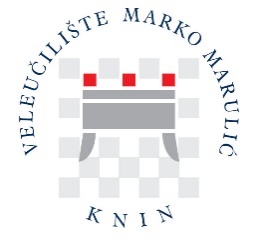 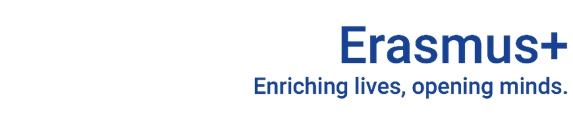 ERASMUS+ Info SheetOfficial name in CroatianVeleučilište „Marko Marulić“ u KninuOfficial name in EnglishUniversity of Applied Sciences Marko Marulic of Knin (UASMMK)Official abbreviationUASMMKERASMUS codeHR KNIN01ECHEERASMUS CHARTER FOR HIGHER EDUCATION 2021-2027 published at the 
https://www.veleknin.hr/wp-content/uploads/2024/02/Erasmus-charter-for-higher-education-2021-2027.pdf PIC / OID949592268 / E10103339AddressPetra Krešimira IV 30, HR – 22300 KninDeanMarijana Drinovac Topalović, PhD, College ProfessorVice Dean for Science and International CooperationIva Ljubičić, PhD, College ProfessorERASMUS CoordinatorSandra Mandinić, assistentVeleknin web sitehttps://www.veleknin.hr/Main contact e-mailerasmus@veleknin.hr